MOŽEŠ LI IMENOVATI MJESTA I OSOBE SA SLIKA? RADUJEŠ LI SE POVRATKU U ŠKOLU?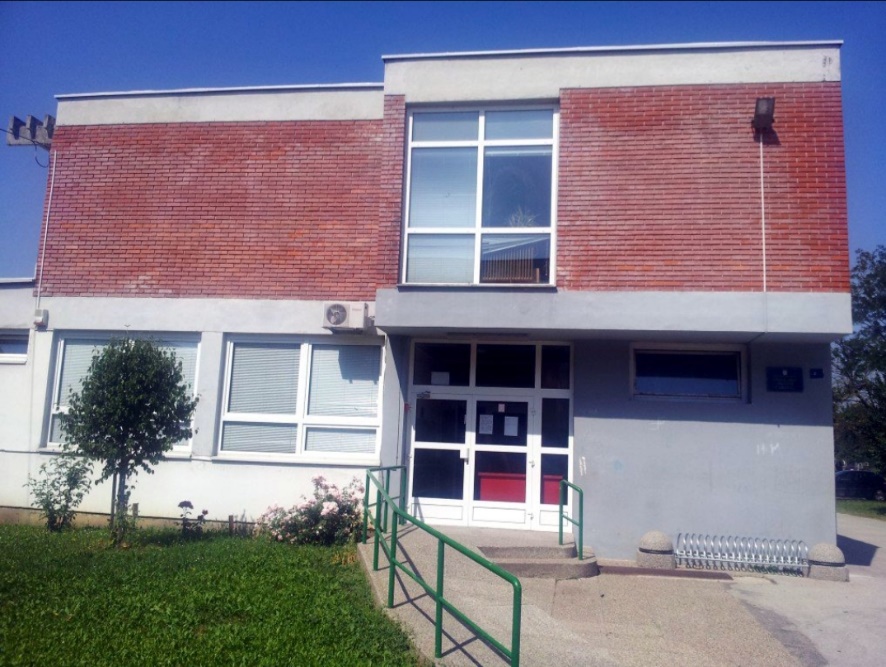 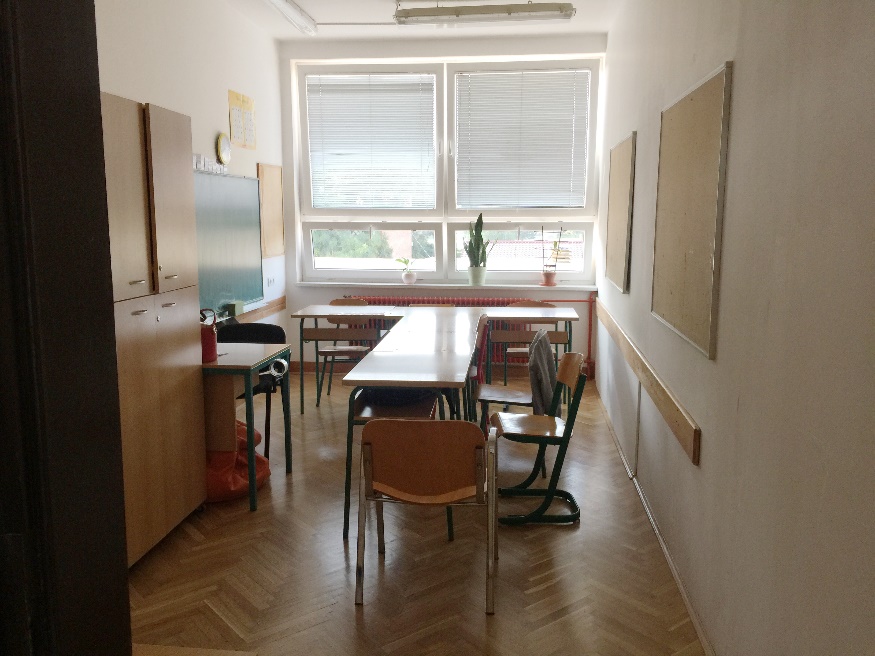 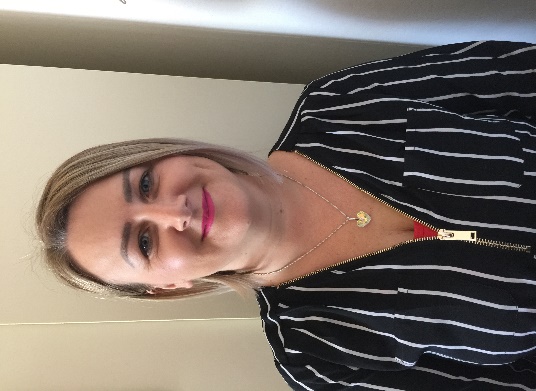 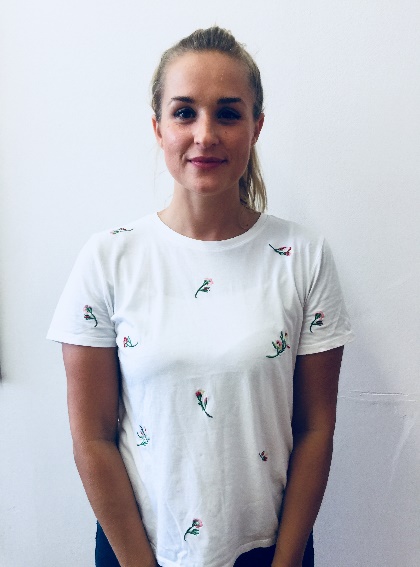 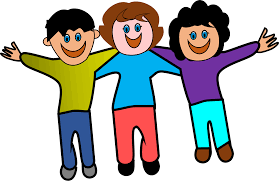 